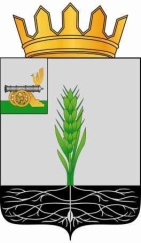 СОВЕТ ДЕПУТАТОВ
МУНИЦИПАЛЬНОГО ОБРАЗОВАНИЯ «ПОЧИНКОВСКИЙ РАЙОН» СМОЛЕНСКОЙ ОБЛАСТИР Е Ш Е Н И Еот  25.04.2018  № 182                                                                                    О работе административной комиссии муниципального образования «Починковский район  Смоленской области за 2017 год          Заслушав и обсудив информацию А.В. Загребаева, председателя административной комиссии муниципального образования «Починковский район» Смоленской области, о работе административной комиссии за 2017 год, Совет депутатов муниципального образования «Починковский район» Смоленской области РЕШИЛ:Информацию о работе административной комиссии муниципального образования «Починковский район» Смоленской области за 2017 год принять  к сведению.Председатель Совета депутатовмуниципального образования«Починковский район» Смоленской области                                                                     В.И. Аринченков                                                                   